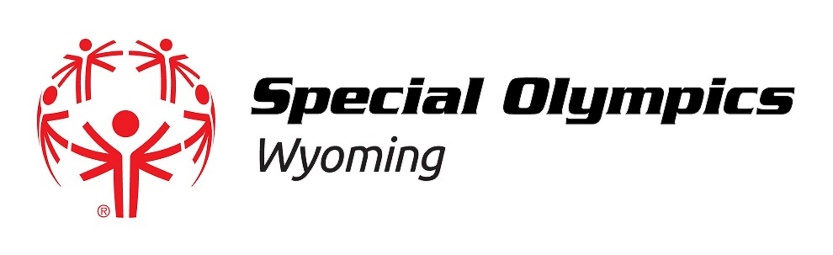 2020 Area V Winter GamesSunday, January 26th on Casper MountainSchedule of Events8:00 AM Registration8:45 AM Opening Ceremonies @ Hogadon 9:00 AM Competition Begins11:00 Lunch (or as athletes are able@Hogadon)12:00 PM Competition ResumesEvent Locations:Snowshoe: Skunk HollowCross Country: Casper Trails CenterAlpine Skiing & Snowboard: Hogadon Ski AreaGood luck to all the competitors!Order of EventsAlpineSnowboardingCross CountrySnowshoeGlideSuper Glide10 M WalkGiant Slalom (I,II,III)Super G (I,II,III)Slalom (I,II,III)Slalom (I,II,III)Giant SlalomSuper G10 M100 M3K50 M500 M25 M1 K800 M100 M400 M50 M Assist50 M4x100M Relay4x100 US Relay4x400 M Relay